Додаток 																	до рішення виконавчого комітету	від                         № Перелік суб'єктів господарювання , яким надається дозвіл на  розміщення   спеціальних конструкційна території  Сумської міської об’єднаної територіальної громади»В.о. начальника управління архітектури тамістобудування Сумської міської ради		                                                                    					   О.М. Фролов № з/пДля юридичної особи - повне найменування розповсюджувача зовнішньої реклами,для фізичних осіб – П.І.Б.Адреса місцярозташування спеціальної конструкції Тип конструкціїТермін дії дозволу1.Комунальна установа «Агенція промоції «Суми»» Сумської міської радивул. Соборна, 27Інформаційний пілон (стела) Розмір 2200 мм х 800 мм х 100 мм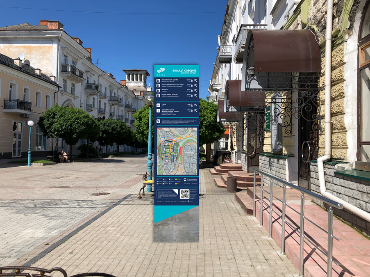 Надати дозвіл терміном на 5 років.2.Комунальна установа «Агенція промоції «Суми»» Сумської міської радивул. Герасима Кондратьєва, 2 Інформаційний пілон (стела) Розмір 2200 мм х 800 мм х 100 мм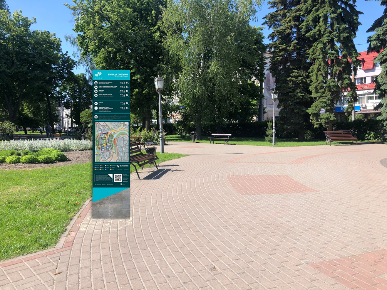 Надати дозвіл терміном на 5 років.